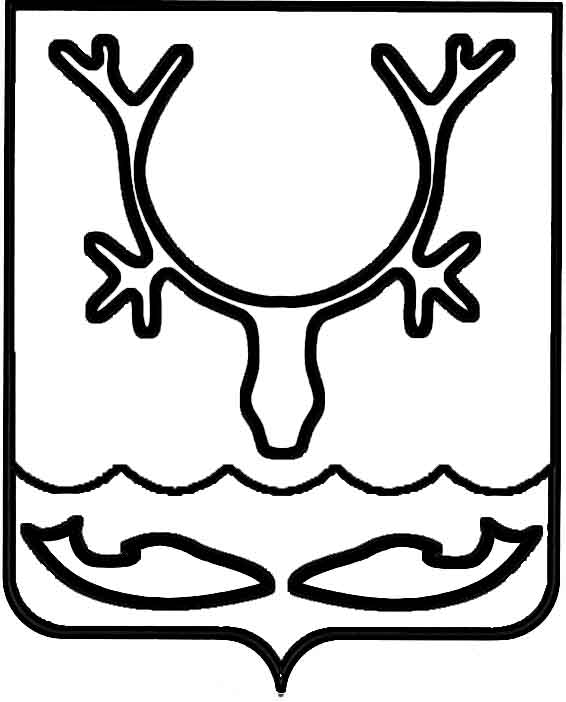 Администрация МО "Городской округ "Город Нарьян-Мар"ПОСТАНОВЛЕНИЕот “____” __________________ № ____________		г. Нарьян-МарОб утверждении перечня муниципальных дошкольных образовательных организаций, закрепленных за территориями муниципального образования "Городской округ "Город Нарьян-Мар"В целях обеспечения территориальной доступности муниципальных дошкольных образовательных организаций, в соответствии со статьей 9 Федерального закона от 29.12.2012 № 273-ФЗ "Об образовании в Российской Федерации" Администрация МО "Городской округ "Город Нарьян-Мар" П О С Т А Н О В Л Я Е Т:Утвердить перечень муниципальных дошкольных образовательных организаций, закрепленных за территориями муниципального образования "Городской округ "Город Нарьян-Мар":2.	Настоящее постановление вступает в силу с момента его принятия и подлежит официальному опубликованию и размещению на официальном сайте МО "Городской округ "Город Нарьян-Мар".0604.2015432Общеобразовательная организацияАдреса жилых домовАдреса жилых домов1.1. Муниципальное бюджетное дошкольное образовательное учреждение "Центр развития ребенка – детский сад № 1 г. Нарьян-Мара"в/ч 28003все дома1.1. Муниципальное бюджетное дошкольное образовательное учреждение "Центр развития ребенка – детский сад № 1 г. Нарьян-Мара"ул. им. 60-летия Октябрявсе дома1.1. Муниципальное бюджетное дошкольное образовательное учреждение "Центр развития ребенка – детский сад № 1 г. Нарьян-Мара"ул. Зимняявсе дома1.1. Муниципальное бюджетное дошкольное образовательное учреждение "Центр развития ребенка – детский сад № 1 г. Нарьян-Мара"проезд Качгортскийвсе дома1.1. Муниципальное бюджетное дошкольное образовательное учреждение "Центр развития ребенка – детский сад № 1 г. Нарьян-Мара"пер. Малый Качгортвсе дома1.1. Муниципальное бюджетное дошкольное образовательное учреждение "Центр развития ребенка – детский сад № 1 г. Нарьян-Мара"пер. Сахалинскийвсе дома1.1. Муниципальное бюджетное дошкольное образовательное учреждение "Центр развития ребенка – детский сад № 1 г. Нарьян-Мара"ул. Совхознаявсе дома1.1. Муниципальное бюджетное дошкольное образовательное учреждение "Центр развития ребенка – детский сад № 1 г. Нарьян-Мара"ул. Школьнаявсе дома1.1. Муниципальное бюджетное дошкольное образовательное учреждение "Центр развития ребенка – детский сад № 1 г. Нарьян-Мара"ул. Рабочаявсе дома1.2.Муниципальное бюджетное  дошкольное образовательное учреждение "Детский сад комбинированного вида № 3                      г. Нарьян-Мара"ул. Краснаявсе дома1.2.Муниципальное бюджетное  дошкольное образовательное учреждение "Детский сад комбинированного вида № 3                      г. Нарьян-Мара"ул. Ленина43 - 56бул. Песчанаявсе домаул. Рыбников№№ домов,                  за исключением указанных в п. 1.6 , 1.8 настоящего постановления1.3.Муниципальное бюджетное дошкольное образовательное учреждение "Центр развития   ребенка – детский сад № 7 "Аннушка" г. Нарьян-Мара"ул. Октябрьская1 - 221.3.Муниципальное бюджетное дошкольное образовательное учреждение "Центр развития   ребенка – детский сад № 7 "Аннушка" г. Нарьян-Мара"ул. Ленина30, 32, 32а, 33Б, 35Б, 381.3.Муниципальное бюджетное дошкольное образовательное учреждение "Центр развития   ребенка – детский сад № 7 "Аннушка" г. Нарьян-Мара"ул. Пионерская24, 24а, 24б, 26, 26а, 28, 28а, 381.3.Муниципальное бюджетное дошкольное образовательное учреждение "Центр развития   ребенка – детский сад № 7 "Аннушка" г. Нарьян-Мара"ул. Явтысоговсе домаул. Южнаявсе домапер. Рыбацкийвсе домапер. Леснойвсе домаул. Печорскаявсе дома1.4. Муниципальное бюджетное дошкольное образовательное учреждение "Детский сад "Росток"г. Нарьян-Мара1-й переулоквсе дома1.4. Муниципальное бюджетное дошкольное образовательное учреждение "Детский сад "Росток"г. Нарьян-Мара2-й переулоквсе дома1.4. Муниципальное бюджетное дошкольное образовательное учреждение "Детский сад "Росток"г. Нарьян-Марапер.  Весеннийвсе дома1.4. Муниципальное бюджетное дошкольное образовательное учреждение "Детский сад "Росток"г. Нарьян-Мараул. Зеленаявсе дома1.4. Муниципальное бюджетное дошкольное образовательное учреждение "Детский сад "Росток"г. Нарьян-Мараул. Морскаявсе дома1.4. Муниципальное бюджетное дошкольное образовательное учреждение "Детский сад "Росток"г. Нарьян-Мараул. Набережнаявсе дома1.4. Муниципальное бюджетное дошкольное образовательное учреждение "Детский сад "Росток"г. Нарьян-Марапроезд Ноябрьскийвсе дома1.4. Муниципальное бюджетное дошкольное образовательное учреждение "Детский сад "Росток"г. Нарьян-Марапер. Ольховыйвсе дома1.4. Муниципальное бюджетное дошкольное образовательное учреждение "Детский сад "Росток"г. Нарьян-Мараул. Речнаявсе дома1.4. Муниципальное бюджетное дошкольное образовательное учреждение "Детский сад "Росток"г. Нарьян-Мараул. Строительнаявсе дома1.4. Муниципальное бюджетное дошкольное образовательное учреждение "Детский сад "Росток"г. Нарьян-Мараул. им. А.Ф.Титовавсе домапер. Снежныйвсе дома1.5.Муниципальное бюджетное дошкольное образовательное учреждение "Теремок" г. Нарьян-Марапер. им. Антипинавсе дома1.5.Муниципальное бюджетное дошкольное образовательное учреждение "Теремок" г. Нарьян-Марапер. Банныйвсе дома1.5.Муниципальное бюджетное дошкольное образовательное учреждение "Теремок" г. Нарьян-Мараул. Березоваявсе дома1.5.Муниципальное бюджетное дошкольное образовательное учреждение "Теремок" г. Нарьян-Марапер. Биржевойвсе дома1.5.Муниципальное бюджетное дошкольное образовательное учреждение "Теремок" г. Нарьян-Мараул. Бондарнаявсе дома1.5.Муниципальное бюджетное дошкольное образовательное учреждение "Теремок" г. Нарьян-Марапер. Брусничныйвсе дома1.5.Муниципальное бюджетное дошкольное образовательное учреждение "Теремок" г. Нарьян-Марапер. им. В.С. Высоцкоговсе дома1.5.Муниципальное бюджетное дошкольное образовательное учреждение "Теремок" г. Нарьян-Марапер. Дорожныйвсе дома1.5.Муниципальное бюджетное дошкольное образовательное учреждение "Теремок" г. Нарьян-Мараул. Заводскаявсе дома1.5.Муниципальное бюджетное дошкольное образовательное учреждение "Теремок" г. Нарьян-Марапер. Заполярныйвсе дома1.5.Муниципальное бюджетное дошкольное образовательное учреждение "Теремок" г. Нарьян-Марапер. Ивовыйвсе дома1.5.Муниципальное бюджетное дошкольное образовательное учреждение "Теремок" г. Нарьян-Мараул. им. С.Н.Калмыковавсе дома1.5.Муниципальное бюджетное дошкольное образовательное учреждение "Теремок" г. Нарьян-Мараул. Комсомольскаявсе дома1.5.Муниципальное бюджетное дошкольное образовательное учреждение "Теремок" г. Нарьян-Марапер. М.Баевавсе дома1.5.Муниципальное бюджетное дошкольное образовательное учреждение "Теремок" г. Нарьян-Мараул. Миравсе дома1.5.Муниципальное бюджетное дошкольное образовательное учреждение "Теремок" г. Нарьян-Мараул. Мурманскаявсе дома1.5.Муниципальное бюджетное дошкольное образовательное учреждение "Теремок" г. Нарьян-Марапер. М.Ульсенавсе дома1.5.Муниципальное бюджетное дошкольное образовательное учреждение "Теремок" г. Нарьян-Марапер. Полевойвсе дома1.5.Муниципальное бюджетное дошкольное образовательное учреждение "Теремок" г. Нарьян-Марапер. Рождественскийвсе дома1.5.Муниципальное бюджетное дошкольное образовательное учреждение "Теремок" г. Нарьян-Марапер. Северныйвсе дома1.5.Муниципальное бюджетное дошкольное образовательное учреждение "Теремок" г. Нарьян-Мараул. Юбилейная1 - 871.5.Муниципальное бюджетное дошкольное образовательное учреждение "Теремок" г. Нарьян-Марапроезд Лесопильщиковвсе домаул. Народнаявсе дома1.6. Муниципальное бюджетное дошкольное образовательное учреждение "Центр развития     ребенка – детский сад № 48 "Сказка"                     г. Нарьян-Мара"ул. им. 60-летия СССРвсе домаул. Меньшиковавсе домаул. Ленина41, 41А, 41Бул. Рыбников 6А, 6Бул. Пустозерскаявсе домаул. Студенческаявсе дома1.7. Муниципальное бюджетное дошкольное образовательное учреждение "Детский сад общеразвивающего вида с приоритетным осуществлением  художественно-эстетического развития воспитанников № 50                    г. Нарьян-Мара"проезд Торговыйвсе дома1.7. Муниципальное бюджетное дошкольное образовательное учреждение "Детский сад общеразвивающего вида с приоритетным осуществлением  художественно-эстетического развития воспитанников № 50                    г. Нарьян-Мара"ул. Прибрежнаявсе дома1.7. Муниципальное бюджетное дошкольное образовательное учреждение "Детский сад общеразвивающего вида с приоритетным осуществлением  художественно-эстетического развития воспитанников № 50                    г. Нарьян-Мара"ул. Авиатороввсе дома 1.7. Муниципальное бюджетное дошкольное образовательное учреждение "Детский сад общеразвивающего вида с приоритетным осуществлением  художественно-эстетического развития воспитанников № 50                    г. Нарьян-Мара"ул. Звезднаявсе дома1.7. Муниципальное бюджетное дошкольное образовательное учреждение "Детский сад общеразвивающего вида с приоритетным осуществлением  художественно-эстетического развития воспитанников № 50                    г. Нарьян-Мара"ул. Аэродромнаявсе дома1.7. Муниципальное бюджетное дошкольное образовательное учреждение "Детский сад общеразвивающего вида с приоритетным осуществлением  художественно-эстетического развития воспитанников № 50                    г. Нарьян-Мара"ул. им. В.В.Сущинскоговсе дома1.7. Муниципальное бюджетное дошкольное образовательное учреждение "Детский сад общеразвивающего вида с приоритетным осуществлением  художественно-эстетического развития воспитанников № 50                    г. Нарьян-Мара"ул. им. И.К.Швецовавсе дома1.7. Муниципальное бюджетное дошкольное образовательное учреждение "Детский сад общеразвивающего вида с приоритетным осуществлением  художественно-эстетического развития воспитанников № 50                    г. Нарьян-Мара"ул. Первомайская18, 20 - 361.7. Муниципальное бюджетное дошкольное образовательное учреждение "Детский сад общеразвивающего вида с приоритетным осуществлением  художественно-эстетического развития воспитанников № 50                    г. Нарьян-Мара"ул. Полярных летчиковвсе дома1.7. Муниципальное бюджетное дошкольное образовательное учреждение "Детский сад общеразвивающего вида с приоритетным осуществлением  художественно-эстетического развития воспитанников № 50                    г. Нарьян-Мара"ул. Радужнаявсе домаул.  Российскаявсе домаул. Рябиноваявсе домаул. Смидовича№№ домов,                 за исключением указанных                 в п. 1.10 настоящего постановления1.8.Муниципальное бюджетное дошкольное образовательное учреждение "Центр развития ребенка – детский сад № 55 "Радуга" г. Нарьян-Мара"ул. им. В.И.Ленина23а, 27а, 27б, 27, 29, 29б, 31а, 33,  35, 35а, 37, 391.8.Муниципальное бюджетное дошкольное образовательное учреждение "Центр развития ребенка – детский сад № 55 "Радуга" г. Нарьян-Мара"ул. Оленная5, 6Б, 7, 11, 131.8.Муниципальное бюджетное дошкольное образовательное учреждение "Центр развития ребенка – детский сад № 55 "Радуга" г. Нарьян-Мара"Рыбников3, 3Бпроезд имени капитана Матросовавсе домаул. профессора Г.А.Черновавсе дома1.9.Муниципальное бюджетное дошкольное образовательное учреждение "Детский сад комбинированного № 62 г. Нарьян-Мара"в/ч 12403все дома 1.9.Муниципальное бюджетное дошкольное образовательное учреждение "Детский сад комбинированного № 62 г. Нарьян-Мара"ул. Пионерскаявсе дома, за исключением указанных в п. 1.3 настоящего постановления1.9.Муниципальное бюджетное дошкольное образовательное учреждение "Детский сад комбинированного № 62 г. Нарьян-Мара"ул. им. И.П Выучейского22, 25 - 40, 40а1.9.Муниципальное бюджетное дошкольное образовательное учреждение "Детский сад комбинированного № 62 г. Нарьян-Мара"ул. им. В.И.Ленина1 – 22, 23, 24, 26, 281.9.Муниципальное бюджетное дошкольное образовательное учреждение "Детский сад комбинированного № 62 г. Нарьян-Мара"ул. Октябрьская23 - 371.9.Муниципальное бюджетное дошкольное образовательное учреждение "Детский сад комбинированного № 62 г. Нарьян-Мара"ул. Победывсе дома1.9.Муниципальное бюджетное дошкольное образовательное учреждение "Детский сад комбинированного № 62 г. Нарьян-Мара"ул. Светлаявсе дома1.10 Муниципальное бюджетное дошкольное образовательное учреждение "Детский сад комбинированного вида "Семицветик"ул. им. И.П. Выучейского1 - 201.10 Муниципальное бюджетное дошкольное образовательное учреждение "Детский сад комбинированного вида "Семицветик"ул. Ненецкаявсе дома1.10 Муниципальное бюджетное дошкольное образовательное учреждение "Детский сад комбинированного вида "Семицветик"ул. Первомайская1 - 15, 15А, 16, 17, 17а, 17б, 19, 19а, 19б1.10 Муниципальное бюджетное дошкольное образовательное учреждение "Детский сад комбинированного вида "Семицветик"ул. Портоваявсе дома1.10 Муниципальное бюджетное дошкольное образовательное учреждение "Детский сад комбинированного вида "Семицветик"ул. Полярнаявсе дома1.10 Муниципальное бюджетное дошкольное образовательное учреждение "Детский сад комбинированного вида "Семицветик"ул. им. А.П. Пырерковсе дома1.10 Муниципальное бюджетное дошкольное образовательное учреждение "Детский сад комбинированного вида "Семицветик"ул. Смидовича1 - 101.10 Муниципальное бюджетное дошкольное образовательное учреждение "Детский сад комбинированного вида "Семицветик"ул. Хатанзейскоговсе домаул. Оленная№№ домов, за исключением указанных в п. 1.8 настоящего постановленияул. им. Н.Е.Сапрыгинавсе домаул. им. Тыко Вылкивсе домаГлава МО "Городской округ "Город Нарьян-Мар" Т.В.Федорова